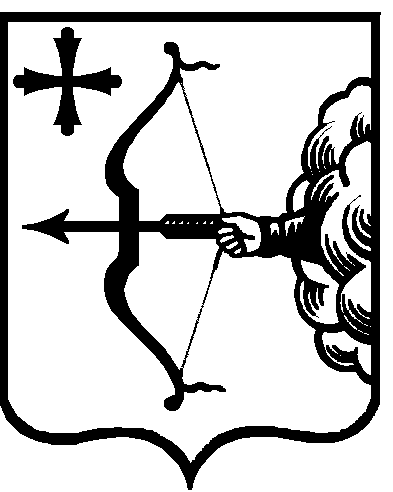 	ПРОЕКТ № ______ЗАКОНКИРОВСКОЙ ОБЛАСТИО внесении изменений в статью 3 Закона Кировской области 
«Об оценке регулирующего воздействия проектов нормативных правовых актов Кировской области и проектов муниципальных нормативных правовых актов и экспертизе нормативных правовых актов Кировской области и муниципальных нормативных 
правовых актов»Принят Законодательным Собранием Кировской области Статья 1	Внести в статью 3 Закона Кировской области от 23 декабря 2014 года № 499-ЗО «Об оценке регулирующего воздействия проектов нормативных правовых актов Кировской области и проектов муниципальных нормативных правовых актов и экспертизе нормативных правовых актов Кировской области и муниципальных нормативных правовых актов» (Сборник основных нормативных правовых актов органов государственной власти Кировской области, 2015, № 1 (157), 
ст. 5633; официальный информационный сайт Правительства Кировской области, 2016, 22 декабря; 2019, 23 июля; 2021, 29 апреля; 2022, 11 мая; 2023, 28 февраля) следующие изменения:	1) часть 1 изложить в следующей редакции:«1. Экспертиза законов Кировской области, нормативных правовых актов Губернатора Кировской области, Правительства Кировской области и иных органов исполнительной власти Кировской области, затрагивающих вопросы осуществления предпринимательской и инвестиционной деятельности, проводится уполномоченным органом исполнительной власти Кировской области в порядке, определяемом Правительством Кировской области.»;2) часть 2 признать утратившей силу;3) в части 6 слова «Законодательного Собрания Кировской области,» исключить, слова «частями 1 – 3» заменить словами 
«частями 1, 3».	Статья 2 Настоящий Закон вступает в силу по истечении десяти дней после дня его официального опубликования.ГубернаторКировской области                                                                       А.В. Соколовг. Киров«___» _____________ 2023 года№ _______